МОСКВАМЭРУКАЗот 12 декабря 2008 г. N 101-УМО СОЗДАНИИ СОВЕТА ПРИ МЭРЕ МОСКВЫПО ПРОТИВОДЕЙСТВИЮ КОРРУПЦИИВ целях создания системы противодействия коррупции в органах исполнительной власти города Москвы и устранения причин, ее порождающих:1. Создать Совет при Мэре Москвы по противодействию коррупции.Председателем Совета при Мэре Москвы по противодействию коррупции является Мэр Москвы.2. Утвердить состав Совета при Мэре Москвы по противодействию коррупции (приложение 1).(в ред. указа Мэра Москвы от 02.02.2016 N 4-УМ)3. Утвердить Положение о Совете при Мэре Москвы по противодействию коррупции (приложение 2).4. Для решения текущих вопросов деятельности Совета при Мэре Москвы по противодействию коррупции образовать президиум Совета при Мэре Москвы по противодействию коррупции.(п. 4 введен указом Мэра Москвы от 02.08.2010 N 55-УМ)5. Утвердить состав президиума Совета при Мэре Москвы по противодействию коррупции (приложение 3).(п. 5 введен указом Мэра Москвы от 02.08.2010 N 55-УМ; в ред. указа Мэра Москвы от 02.02.2016 N 4-УМ)6. Утратил силу. - Указ Мэра Москвы от 14.03.2012 N 11-УМ.7. Возложить организационно-техническое обеспечение деятельности Совета при Мэре Москвы по противодействию коррупции и президиума Совета при Мэре Москвы по противодействию коррупции на Департамент региональной безопасности и противодействия коррупции города Москвы.(в ред. указов Мэра Москвы от 02.08.2010 N 55-УМ, от 16.05.2011 N 37-УМ, от 15.04.2014 N 18-УМ)8. Контроль за выполнением настоящего указа оставляю за собой.Мэр МосквыЮ.М. ЛужковПриложение 1к указу Мэра Москвыот 12 декабря 2008 г. N 101-УМСОСТАВСОВЕТА ПРИ МЭРЕ МОСКВЫ ПО ПРОТИВОДЕЙСТВИЮ КОРРУПЦИИПредседатель Совета - Мэр Москвы.Заместители председателя Совета:- заместитель Мэра Москвы в Правительстве Москвы - руководитель Аппарата Мэра и Правительства Москвы;- заместитель Мэра Москвы в Правительстве Москвы по вопросам региональной безопасности и информационной политики.Ответственный секретарь Совета - руководитель Департамента региональной безопасности и противодействия коррупции города Москвы.Члены Совета:- министр Правительства Москвы, первый заместитель руководителя Аппарата Мэра и Правительства Москвы, руководитель Департамента торговли и услуг города Москвы;- министр Правительства Москвы, начальник Главного контрольного управления города Москвы;- первый заместитель руководителя Аппарата Мэра и Правительства Москвы;- начальник Правового управления Правительства Москвы;- начальник Управления государственной службы и кадров Правительства Москвы;- заместитель руководителя Департамента региональной безопасности и противодействия коррупции города Москвы;- председатель Контрольно-счетной палаты Москвы (по согласованию);- начальник Управления Федеральной службы безопасности Российской Федерации по городу Москве и Московской области (по согласованию);- начальник Главного управления Министерства внутренних дел Российской Федерации по городу Москве (по согласованию);- руководитель военного следственного управления Следственного комитета Российской Федерации по городу Москве (по согласованию);- руководитель Межрегионального управления Федеральной службы по финансовому мониторингу по Центральному федеральному округу (по согласованию);- руководитель Управления Федеральной антимонопольной службы по г. Москве (по согласованию);- председатель Общественной палаты города Москвы (по согласованию).Приложение 2к указу Мэра Москвыот 12 декабря 2008 г. N 101-УМПОЛОЖЕНИЕО СОВЕТЕ ПРИ МЭРЕ МОСКВЫ ПО ПРОТИВОДЕЙСТВИЮ КОРРУПЦИИ1. Положение о Совете при Мэре Москвы по противодействию коррупции (далее - Положение) определяет порядок деятельности Совета при Мэре Москвы по противодействию коррупции (далее - Совет) и президиума Совета при Мэре Москвы по противодействию коррупции (далее - президиум Совета), при этом:1.1. Совет является постоянно действующим координационным органом при Мэре Москвы.1.2. Совет в своей деятельности руководствуется Конституцией Российской Федерации, федеральными законами и иными нормативными правовыми актами Российской Федерации, законами города Москвы и иными правовыми актами города Москвы, а также настоящим Положением.1.3. Совет осуществляет свою деятельность во взаимодействии с Управлением Президента Российской Федерации по вопросам противодействия коррупции.(п. 1 в ред. указа Мэра Москвы от 02.02.2016 N 4-УМ)2. Задачами Совета являются:2.1. Обеспечение исполнения решений Совета при Президенте Российской Федерации по противодействию коррупции и его президиума.2.2. Обеспечение координации деятельности органов исполнительной власти города Москвы, иных государственных органов города Москвы и органов местного самоуправления внутригородских муниципальных образований в городе Москве по реализации государственной политики в области противодействия коррупции, взаимодействие с федеральными государственными органами при реализации мер по противодействию коррупции в городе Москве.2.3. Обеспечение взаимодействия органов исполнительной власти города Москвы и органов местного самоуправления внутригородских муниципальных образований в городе Москве с гражданами, институтами гражданского общества, средствами массовой информации, научными организациями по вопросам противодействия коррупции в городе Москве.2.4. Подготовка предложений Мэру Москвы по реализации государственной политики в области противодействия коррупции.2.5. Информирование общественности о работе по противодействию коррупции, проводимой органами исполнительной власти города Москвы.2.6. Координация выполнения мероприятий, предусмотренных планами противодействия коррупции в органах исполнительной власти города Москвы и в Аппарате Мэра и Правительства Москвы, и контроль за их реализацией.(п. 2 в ред. указа Мэра Москвы от 02.02.2016 N 4-УМ)3. Совет в целях выполнения возложенных на него задач осуществляет следующие полномочия:3.1. Подготавливает Мэру Москвы предложения по совершенствованию законодательства города Москвы о противодействии коррупции.3.2. Разрабатывает меры по противодействию коррупции, а также по устранению причин и условий, порождающих коррупцию.3.3. Разрабатывает рекомендации по организации антикоррупционного просвещения граждан в целях формирования нетерпимого отношения к коррупции и антикоррупционных стандартов поведения.3.4. Организует:3.4.1. Подготовку проектов нормативных правовых актов города Москвы по вопросам противодействия коррупции.3.4.2. Разработку Плана противодействия коррупции в городе Москве, планов противодействия коррупции в органах исполнительной власти города Москвы и в Аппарате Мэра и Правительства Москвы, плана работы Совета, а также контроль за их реализацией, в том числе путем мониторинга эффективности реализации мер по противодействию коррупции, предусмотренных этими планами.(в ред. указа Мэра Москвы от 27.03.2017 N 22-УМ)3.4.3. Подготовку ежегодного доклада о деятельности в области противодействия коррупции, его размещение на официальном сайте Мэра и Правительства Москвы в информационно-телекоммуникационной сети Интернет, опубликование в средствах массовой информации и направление в федеральные государственные органы (по их запросам).3.5. Принимает меры по выявлению (в том числе на основании обращений граждан, сведений, распространяемых средствами массовой информации, протестов, представлений, предписаний федеральных государственных органов) причин и условий, порождающих коррупцию, создающих административные барьеры.3.6. Оказывает содействие развитию общественного контроля за реализацией Плана противодействия коррупции в городе Москве, планов противодействия коррупции в органах исполнительной власти города Москвы и в Аппарате Мэра и Правительства Москвы.3.7. При необходимости приглашает на заседания Совета представителей федеральных государственных органов, органов исполнительной власти города Москвы, иных государственных органов города Москвы и органов местного самоуправления внутригородских муниципальных образований в городе Москве, общественных и иных организаций, средств массовой информации.3.8. Запрашивает и получает в установленном порядке необходимые материалы от федеральных государственных органов, органов исполнительной власти города Москвы, иных государственных органов города Москвы и органов местного самоуправления внутригородских муниципальных образований в городе Москве, общественных и иных организаций.(п. 3 в ред. указа Мэра Москвы от 02.02.2016 N 4-УМ)4. Заседания Совета проводятся по мере необходимости, как правило, один раз в квартал, но не реже одного раза в полугодие.(п. 4 в ред. указа Мэра Москвы от 29.11.2018 N 88-УМ)5. Заседания Совета ведет председатель Совета либо один из его заместителей.6. Регламент работы Совета устанавливается им самостоятельно.7. Члены Совета принимают участие в его работе на общественных началах.8. Решения Совета оформляются протоколом.9. Для реализации решений Совета могут издаваться указы, распоряжения и даваться поручения Мэра Москвы.10. На ответственного секретаря Совета возлагается выполнение следующих функций: организация деятельности Совета, подготовка необходимых для рассмотрения на заседаниях Совета информационно-аналитических и иных материалов, проектов решений, плана работы Совета, а также организация решения вопросов, связанных с привлечением для осуществления информационно-аналитических и экспертных работ представителей общественных объединений, научных и иных организаций; взаимодействие с членами Совета, а также сотрудниками органов исполнительной власти города Москвы, иных государственных органов, органов местного самоуправления внутригородских муниципальных образований в городе Москве, отвечающими за подготовку предложений и заключений по вопросам, рассматриваемым на заседаниях Совета.(в ред. указа Мэра Москвы от 27.03.2017 N 22-УМ)10(1). План работы Совета утверждается ежегодно. Подготовленный план работы Совета на следующий год рассматривается на заседании Совета и утверждается председателем Совета не позднее чем за месяц до окончания срока действия плана работы Совета на текущий год.(п. 10(1) введен указом Мэра Москвы от 27.03.2017 N 22-УМ)11. Президиум Совета:11.1. Формирует повестку дня заседания Совета.11.2. Рассматривает вопросы, связанные с реализацией решений Совета, в том числе о ходе выполнения мероприятий, предусмотренных планами противодействия коррупции в органах исполнительной власти города Москвы.11.3. Заслушивает руководителей органов исполнительной власти города Москвы о ходе выполнения мероприятий, предусмотренных планами противодействия коррупции в органах исполнительной власти города Москвы.11.4. Создает по отдельным вопросам рабочие группы из числа представителей органов исполнительной власти города Москвы, иных государственных органов, органов местного самоуправления внутригородских муниципальных образований в городе Москве, общественных и иных организаций.11.5. Определяет направления деятельности создаваемых рабочих групп, а также утверждает их руководителей.11.6. Рассматривает вопросы соблюдения требований к служебному (должностному) поведению лиц, замещающих государственные должности города Москвы (за исключением Мэра Москвы, депутатов Московской городской Думы) и должности государственной гражданской службы города Москвы, назначение на которые и освобождение от которых осуществляется Мэром Москвы, и урегулирования конфликта интересов.11.7. Рассматривает обращения граждан, замещавших государственные должности города Москвы (за исключением Мэра Москвы, депутатов Московской городской Думы) или должности государственной гражданской службы города Москвы, назначение на которые и освобождение от которых осуществляется Мэром Москвы, о даче согласия на замещение на условиях трудового договора должности в коммерческой или некоммерческой организации и (или) на выполнение в такой организации работы (оказание такой организации услуг) на условиях гражданско-правового договора в случаях, предусмотренных законодательством, если отдельные функции по государственному управлению этой организацией входили в их должностные (служебные) обязанности, до истечения двух лет со дня освобождения от государственной должности города Москвы или увольнения с государственной гражданской службы города Москвы.(в ред. указа Мэра Москвы от 29.11.2018 N 88-УМ)11.7(1). Рассматривает уведомление, поступившее в соответствии с частью 4 статьи 12 Федерального закона от 25 декабря 2008 г. N 273-ФЗ "О противодействии коррупции" и статьей 64.1 Трудового кодекса Российской Федерации, коммерческой или некоммерческой организации о заключении с гражданином, замещавшим должность государственной гражданской службы города Москвы, назначение на которую и освобождение от которой осуществляется Мэром Москвы, трудового или гражданско-правового договора на выполнение работ (оказание такой организации услуг), если отдельные функции государственного управления данной организацией входили в его должностные (служебные) обязанности, исполняемые во время замещения должности государственной гражданской службы города Москвы в государственном органе города Москвы, при условии, что указанному гражданину президиумом Совета ранее было отказано во вступлении в трудовые и гражданско-правовые отношения с данной организацией или что вопрос о даче согласия такому гражданину на замещение им на условиях трудового договора должности в коммерческой или некоммерческой организации либо на выполнение им работы на условиях гражданско-правового договора в коммерческой или некоммерческой организации президиумом Совета не рассматривался.(п. 11.7(1) введен указом Мэра Москвы от 27.03.2017 N 22-УМ; в ред. указа Мэра Москвы от 29.11.2018 N 88-УМ)11.8. Рассматривает заявления лиц, замещающих государственные должности города Москвы (за исключением Мэра Москвы, депутатов Московской городской Думы) или должности государственной гражданской службы города Москвы, назначение на которые и освобождение от которых осуществляется Мэром Москвы, а также лиц, замещающих муниципальные должности в городе Москве или должность главы администрации внутригородского муниципального образования в городе Москве по контракту (далее - должность главы администрации по контракту), о невозможности по объективным причинам представить сведения о доходах, расходах, имуществе и обязательствах имущественного характера своих супруги (супруга) и несовершеннолетних детей.(в ред. указов Мэра Москвы от 25.11.2013 N 129-УМ, от 02.03.2018 N 10-УМ)11.9. Рассматривает заявление лица, замещающего государственную должность города Москвы (за исключением Мэра Москвы, депутатов Московской городской Думы) или должность государственной гражданской службы города Москвы, назначение на которые и освобождение от которых осуществляется Мэром Москвы, а также лица, замещающего должность главы внутригородского муниципального образования в городе Москве, исполняющего полномочия главы администрации, или должность главы администрации по контракту, о невозможности выполнить требования Федерального закона от 7 мая 2013 г. N 79-ФЗ "О запрете отдельным категориям лиц открывать и иметь счета (вклады), хранить наличные денежные средства и ценности в иностранных банках, расположенных за пределами территории Российской Федерации, владеть и (или) пользоваться иностранными финансовыми инструментами" в связи с арестом, запретом распоряжения, наложенными компетентными органами иностранного государства в соответствии с законодательством данного иностранного государства, на территории которого находятся счета (вклады), осуществляется хранение наличных денежных средств и ценностей в иностранном банке и (или) имеются иностранные финансовые инструменты, или в связи с иными обстоятельствами, не зависящими от его воли или воли его супруги (супруга) и несовершеннолетних детей.(п. 11.9 введен указом Мэра Москвы от 28.04.2016 N 22-УМ; в ред. указа Мэра Москвы от 02.03.2018 N 10-УМ)11.9(1). Рассматривает заявления лиц, замещающих должности государственной гражданской службы города Москвы, назначение на которые и освобождение от которых осуществляется Мэром Москвы, о даче разрешения на участие на безвозмездной основе в управлении некоммерческой организацией (кроме участия в управлении политической партией, органом профессионального союза, в том числе выборным органом первичной профсоюзной организации, созданной в государственном органе, участия в съезде (конференции) или общем собрании иной общественной организации, жилищного, жилищно-строительного, гаражного кооперативов, товарищества собственников недвижимости).(п. 11.9(1) введен указом Мэра Москвы от 22.06.2020 N 73-УМ)11.10. Рассматривает направленные Мэру Москвы и поступившие на рассмотрение президиума Совета уведомления о возникновении личной заинтересованности при исполнении должностных (служебных) обязанностей, которая приводит или может привести к конфликту интересов.(п. 11.10 введен указом Мэра Москвы от 28.04.2016 N 22-УМ)11.11. Рассматривает результаты контроля за расходами лиц, замещающих отдельные государственные должности города Москвы, и иных лиц.(п. 11.11 введен указом Мэра Москвы от 27.09.2016 N 58-УМ)12. Заседание президиума Совета ведет председатель президиума Совета либо по его поручению один из членов президиума Совета.13. Для реализации решений президиума Совета могут даваться поручения Мэра Москвы.14. Решения президиума Совета оформляются протоколами, которые подписываются председателем и секретарем президиума Совета.(в ред. указа Мэра Москвы от 28.04.2016 N 22-УМ)15. Организационное обеспечение деятельности Совета и президиума Совета осуществляется Департаментом региональной безопасности и противодействия коррупции города Москвы.(в ред. указа Мэра Москвы от 15.04.2014 N 18-УМ)Приложение 3к указу Мэра Москвыот 12 декабря 2008 г. N 101-УМСОСТАВПРЕЗИДИУМА СОВЕТА ПРИ МЭРЕ МОСКВЫПО ПРОТИВОДЕЙСТВИЮ КОРРУПЦИИПредседатель президиума Совета - заместитель Мэра Москвы в Правительстве Москвы по вопросам региональной безопасности и информационной политики.Заместитель председателя президиума Совета - руководитель Департамента региональной безопасности и противодействия коррупции города Москвы.Секретарь президиума Совета - заместитель руководителя Департамента региональной безопасности и противодействия коррупции города Москвы.Члены президиума Совета:- министр Правительства Москвы, первый заместитель руководителя Аппарата Мэра и Правительства Москвы, руководитель Департамента торговли и услуг города Москвы;- первый заместитель руководителя Аппарата Мэра и Правительства Москвы;- начальник Правового управления Правительства Москвы;- начальник Управления государственной службы и кадров Правительства Москвы.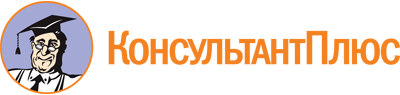 Указ Мэра Москвы от 12.12.2008 N 101-УМ
(ред. от 12.09.2022)
"О создании Совета при Мэре Москвы по противодействию коррупции"
(вместе с "Положением о Совете при Мэре Москвы по противодействию коррупции")Документ предоставлен КонсультантПлюс

www.consultant.ru

Дата сохранения: 18.01.2023
 Список изменяющих документов(в ред. указов Мэра Москвы от 20.07.2010 N 50-УМ,от 02.08.2010 N 55-УМ, от 16.05.2011 N 37-УМ,от 22.07.2011 N 55-УМ, от 14.03.2012 N 11-УМ,от 28.04.2012 N 23-УМ, от 04.03.2013 N 14-УМ,от 25.11.2013 N 129-УМ, от 15.04.2014 N 18-УМ, от 02.02.2016 N 4-УМ,от 28.04.2016 N 22-УМ, от 27.09.2016 N 58-УМ, от 27.03.2017 N 22-УМ,от 02.03.2018 N 10-УМ, от 29.11.2018 N 88-УМ, от 22.06.2020 N 73-УМ,от 21.05.2021 N 24-УМ, от 12.09.2022 N 49-УМ)Список изменяющих документов(в ред. указов Мэра Москвы от 02.02.2016 N 4-УМ, от 27.03.2017 N 22-УМ,от 29.11.2018 N 88-УМ, от 21.05.2021 N 24-УМ, от 12.09.2022 N 49-УМ)Список изменяющих документов(в ред. указов Мэра Москвы от 14.03.2012 N 11-УМ,от 25.11.2013 N 129-УМ, от 15.04.2014 N 18-УМ, от 02.02.2016 N 4-УМ,от 28.04.2016 N 22-УМ, от 27.09.2016 N 58-УМ, от 27.03.2017 N 22-УМ,от 02.03.2018 N 10-УМ, от 29.11.2018 N 88-УМ, от 22.06.2020 N 73-УМ)Список изменяющих документов(в ред. указов Мэра Москвы от 02.02.2016 N 4-УМ, от 29.11.2018 N 88-УМ,от 21.05.2021 N 24-УМ)